Pressmeddelande från Barnens Bokklubb 2009-11-17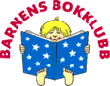 Barnens Bokklubbs unika högläsningstävling engagerar hela Sveriges skolklasser! Bland dem:Al Salamahskolan, MalmöKulladalskolan, MalmöLindängeskolan; MalmöKroksbäcksskolan, MalmöRibersborgsskolan, MalmöÖver 1 600 skolklasser från hela landet har hittills anmält sig till tävlingen.-Läs högt och vinn en bokhylla full med böcker, uppmanade Barnens Bokklubb Sveriges lärarkår i samband med skolstarten.  Med ett enkelt tävlingsupplägg hoppades man kunna locka lärare att läsa högt för sina elever. Tävlingsregler, böcker, anmälningsformulärfinns presenterade på www.hogläsning.nu.  Tävlingen som innebär en möjlighet att vinna kvalitetsböcker värda 100 000 kronor har hittills lockat fler skolklasser än Barnens Bokklubb kunnat drömma om. Tävlingsbidragen ska  vara inskickade senast 30/11 2009.Intresset för Barnens Bokklubbs högläsningstävling har hittills varit enormt. Anmälningarna till tävlingen har ramlat in sedan startskottet i september. Bland de dryga 1 600 anmälda skolklasserna finns landets alla hörn representerade. Tävlingen avgörs av en jury som bedömer hur väl och fyndigt klasserna har återspeglat berättelsen i boken efter högläsningen. Vinnarna presenteras i januari 2010. Högläsningens betydelseUndersökningar visar att högläsning är rena dunderkuren för barns läsutveckling. Barnens Bokklubb arbetar därför aktivt för att uppmuntra till att mer högläsning sker för barn. -Vi vill bidra till att högläsning hamnar på dagordningen i alla skolklasser. Främst för att högläsningen gagnar språkutvecklingen hos alla barn, men också får att öka intresset för alla fantastiska berättelser!, säger Ann Sköld Nilsson, VD Barnens Bokklubb.Barnens Bokklubb genomförde i våras en undersökning om högläsning för barn som gett ett oväntat resultat. Undersökningen visade att:Var tredje barn under 8 år får mindre än 10 minuters högläsning per dag.Var femte barn får ingen högläsning alla. För mer information kontakta:Ann Sköld Nilsson, VD Barnens Bokklubb, tfn: 0709 22 30 22 ann.skold.nilsson@barnensbokklubb.se__________________________________________________________________________________Om Barnens BokklubbBarnens Bokklubb är Sveriges största bokklubb för barn. Sedan 1977 har bokklubben inspirerat både föräldrar och barn till läsning genom att erbjuda de bästa barn- och ungdomsböckerna på marknaden. 
Initiativtagare till Barnens Boklubb var Marianne von Baumgarten-Lindberg och målsättningen från start har varit att förmedla barnböcker av högsta kvalitet från alla förlag. En som från början gav sitt stöd till Barnens Bokklubb var Astrid Lindgren. Hon var också en av dem som tidigt pratade om hur viktigt det är med högläsning och sagoberättande. Ett arv som med glädje förvaltas. Barnens Bokklubb ägs till lika delar av Nordstedts förlagsgrupp och Bokförlaget Opal.. 